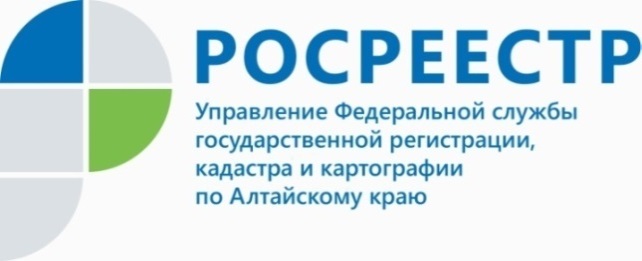 ПРЕСС-РЕЛИЗКадастровая палата: что необходимо знать о выписках из ЕГРНВ 2021 году Кадастровой палатой по Алтайскому краю выдано более 2 млн. сведений из Единого государственного реестра недвижимости (ЕГРН). Статистика обращений свидетельствует, что жители региона не всегда знают, какой вид выписок из ЕГРН следует выбирать. Эксперты ведомства рассказали о видах выдаваемых сведений, и в каких случаях их следует заказывать.ЕГРН – является единственным источником, содержащим актуальные данные об объектах недвижимости и их владельцах. Сведения из ЕГРН предоставляются в форме выписки и имеют достаточно широкое применение. Они требуются при совершении любых сделок купли-продажи недвижимости, при оформлении наследства, субсидий, компенсации, приватизации, дарении, кредитовании в банке, при судебных спорах и в других ситуациях.Выписки содержат информацию об основных характеристиках объекта, сведения о правообладателях, о кадастровой стоимости, обременениях и многом другом.«Объем информации в выписке зависит от ее вида и доступности запрашиваемых сведений. Существуют общедоступные выписки и те, которые могут запросить только ограниченный круг лиц. Выписки, содержащие сведения ограниченного доступа, могут быть предоставлены только правообладателям и их законным представителям, а также  лицам, указанным в п. 13 ст. 62 Закона «О государственной регистрации недвижимости», - отметил директор Кадастровой палаты по Алтайскому краю Дмитрий Комиссаров.К общедоступным сведениям относятся: об объекте недвижимости, об основных характеристиках и зарегистрированных правах на объект недвижимости, о зарегистрированных договорах участия в долевом строительстве, о переходе прав на объект недвижимости, о кадастровой стоимости объекта недвижимости, о зонах и территориях с особыми условиями использования, об административно-территориальном делении, кадастровый план территории. Среди них наиболее востребованы следующие виды выписок:1. Выписка из ЕГРН об основных характеристиках и зарегистрированных правах на объект недвижимости - содержит информацию о собственнике, адресе объекта, его кадастровой стоимости, дате завершения строительства и ввода объекта в эксплуатацию, сведения об ограничении прав и обременении объекта, план (схема) расположения, отметка о согласии или отсутствии согласия супруга (супруги) на продажу объекта недвижимости. Выписку чаще всего запрашивают при продаже или залоге недвижимости. Если выписку запрашивает не собственник недвижимости, документ выдается в неполном виде.2. Выписка из ЕГРН об объекте недвижимости - содержит самую полную информацию о характеристиках объекта недвижимости, описание местоположения объекта, отнесение недвижимости к объектам культурного наследия, а также ограничениях, устанавливаемых охранными зонами и зонами с особыми условиями использования территории, о частях объекта недвижимости.3. Выписка из ЕГРН о переходе прав на объект - содержит информацию о текущем владельце и предыдущих собственниках, даты регистрации переходов права собственности и виде документов, на основании которых был зарегистрирован такой переход. Такая выписка может понадобиться, чтобы узнать полную историю владения объектом.4. Выписка из ЕГРН о зарегистрированных договорах участия в долевом строительстве (ДДУ) - содержит информацию о количестве объектов, проданных в конкретном строящемся доме. Документ представляет собой выписку о земельном участке, где правообладателем участка указывается застройщик, а зарегистрированные ДДУ перечисляются в качестве обременений на сам участок.5. Выписка из ЕГРН о кадастровой стоимости объекта недвижимости - содержит расширенную информацию о величине кадастровой стоимости на дату, указанную в запросе, об акте, на основании которого определена кадастровая стоимость, о кадастровом номере объекта недвижимости, о датах утверждения и применения кадастровой стоимости. Выписка этого типа предоставляется бесплатно и помогает собственникам узнать сведения о кадастровой стоимости объекта недвижимости и проверить правильность расчета налога на имущество.Среди выписок ограниченного доступа наиболее часто запрашивают следующие виды документов:1. Выписка из ЕГРН о правах отдельного лица на имевшиеся (имеющиеся) у него объекты недвижимости - содержатся сведения о наличии всех прав на недвижимость в отношении конкретного лица по состоянию на определенную дату. Такая выписка может пригодиться в случаях, например: если собственник продолжает получать уведомления об уплате налога за недвижимость, которая была продана, при составлении завещания, подготовке документов для оформления различных выплат и т.д.2. Выписка из ЕГРН о признании правообладателя недееспособным или ограниченно дееспособным.3. Справка о лицах, получивших сведения об объекте недвижимого имущества - содержит информацию о физических и юридических лицах или органах местного самоуправления, которые получали сведения об объекте недвижимости, дату получения ими сведений и исходящий номер соответствующей выписки.4. Выписка о содержании правоустанавливающих документов - предоставляет информацию о содержании документа, на основании которого возникло право собственности. Такой вид выписки пригодится, например, если оригиналы документов на жилье утрачены. Заместитель руководителя Управления Росреестра по Алтайскому краю Андрей Рерих отметил: «Выписки из ЕГРН можно получить, как в бумажной, так и электронной форме, независимо от места нахождения объекта недвижимости. Выписку из ЕГРН в электронном формате можно получить самостоятельно, оформив документы через сайт Росреестра, Кадастровой палаты либо через портал Госуслуг. В этом случае вы получите электронный файл, который открывается на компьютере. Электронная выписка заверяется усиленной электронно-цифровой подписью. Бумажный вариант можно заказать, обратившись в ближайший офис МФЦ».Стоит отметить, что в зависимости от вида, выписки на электронном носителе стоят на 20-60% дешевле, чем бумажные. Независимо от того, на бумаге или в электронном виде будет предоставлена информация, документы во всех случаях сохраняют свою юридическую значимость.Об Управлении Росреестра по Алтайскому краюУправление Федеральной службы государственной регистрации, кадастра и картографии по Алтайскому краю (Управление Росреестра по Алтайскому краю) является территориальным органом Федеральной службы государственной регистрации, кадастра и картографии (Росреестр), осуществляющим функции по государственной регистрации прав на недвижимое имущество и сделок с ним, по оказанию государственных услуг в сфере осуществления государственного кадастрового учета недвижимого имущества, землеустройства, государственного мониторинга земель, государственной кадастровой оценке, геодезии и картографии. Выполняет функции по организации единой системы государственного кадастрового учета и государственной регистрации прав на недвижимое имущество, инфраструктуры пространственных данных РФ. Ведомство осуществляет федеральный государственный надзор в области геодезии и картографии, государственный земельный надзор, государственный надзор за деятельностью саморегулируемых организаций кадастровых инженеров, оценщиков и арбитражных управляющих. Подведомственное учреждение Управления - филиал ФГБУ «ФКП Росреестра» по Алтайскому краю. Руководитель Управления, главный регистратор Алтайского края - Юрий Викторович Калашников.Контакты для СМИПресс-служба Управления Росреестра по Алтайскому краюРыбальченко Елена+7 (3852) 29 17 33Слободянник Юлия +7 (3852) 29 17 2822press_rosreestr@mail.ruwww.rosreestr.ru656002, Барнаул, ул. Советская, д. 16